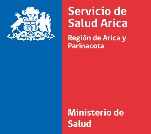 SUBDIRECCIÓN RECURSOS HUMANOSBASES DEL LLAMADO A PRESENTACIÓN DE ANTECEDENTESCARGO ENFERMERO/A PROYECTO SALUD MENTAL CALLELas presentes bases responden a las directrices establecidas en el Código de Buenas Prácticas Laborales. Además, cumplen con asegurar que los métodos y procedimientos del proceso de selección estén sustentados en la no discriminación, en la paridad de género, la idoneidad y en los méritos de los y las postulantes. I.- IDENTIFICACION DEL CARGOOBJETIVO DEL CARGOII. FUNCIONES PRINCIPALESIII. REQUISITOS FORMALES DE EDUCACIÓN, EXPERIENCIA Y ENTRENAMIENTO a) Nivel Educacional Mínimo Requerido:b) Título(s) Requerido(s) /Área (s) de especializaciónc) Experiencia Laboral (especificar tiempo):d) Requisitos específicos de capacitación y perfeccionamiento necesarios para desempeñar el cargoIV. OTRAS CARACTERÍSTICAS DEL CARGO V. DEFINICION DE CLIENTESVI. COMPETENCIAS PARA EL CARGOImportante:Nivel 1: Se requiere nivel de desarrollo básico de la competenciaNivel 2: Se requiere nivel de desarrollo avanzado de la competencia.Nivel 3: Se requiere nivel de desarrollo superior de la competencia.Para mayor información, consultar diccionario de competencias SSA basado en la estrategia de Redes Integradas de los Servicios de Salud (RISS)VIII. COMPETENCIAS ESPECÍFICAS DEL CARGO REQUISITOS DE POSTULACIÓN:a) Ser ciudadano;b) Haber cumplido con la ley de reclutamiento y movilización, cuando fuere procedente;  acreditado mediante la presentación del  certificado original válido para dichos fines, emitido por la autoridad competente.c) Tener salud compatible con el desempeño del cargo; se acreditará mediante certificación entregada por el Servicio de Salud. Certificado que será emitido una vez que la persona seleccionada acepte el cargo.d) Haber aprobado la educación media y poseer el nivel educacional o título profesional o técnico que por la naturaleza del empleo exija la ley; mediante la presentación de fotocopia simple del certificado respectivo, el cual deberá presentar el original, en caso de ser nombrado en el cargo, en el momento que lo acepte.ANTECEDENTES DE POSTULACIÓN a) Inicio del Proceso:Las bases del proceso de selección se publicaran en página web www.empleospublicos.cl  a contar del 27 de noviembre de 2019.  Además se encontrarán disponibles en la página Web del Servicio, https://www.saludarica.cl/trabaja-con-nosotros/  La recepción de antecedentes se extenderá desde el 27/11/2019 hasta el día 6/12/2019, ambas fechas inclusive, en https://www.empleospublicos.clb) Antecedentes Requeridos Para poder postular, el interesado/a deberá presentar al momento de la postulación los siguientes antecedentes:Currículum Vitae en formato libreCertificado de título profesional, según corresponda. Certificados que acrediten estudios de Especialización, Post-títulos o Capacitación según corresponda a los requisitos del cargo al que postula. Certificados firmado y timbrado que acrediten experiencia laboral, de a lo menos el tiempo señalado. Este Certificado deberá ser emitido por las correspondientes Oficinas de Personal o Recursos Humanos. Aquella postulación que no acompañe alguno de los antecedentes individualizados anteriormente quedará fuera del proceso, asimismo aquellos antecedentes que debieran acreditar experiencia y capacitación mencionadas en el currículum, será eliminada automáticamente del presente proceso de selección. c) Fecha, lugar y forma de postulaciones:d) Postulantes que presenten alguna discapacidad que les produzca impedimento o dificultades en la aplicación de los instrumentos de selección que se administrarán, deberán informarlo en su postulación, para adoptar las medidas pertinentes, de manera de garantizar la igualdad de condiciones a todos los postulantes que se presenten en este concurso.FACTORES DE EVALUACIONLa Comisión deberá definir un puntaje mínimo para el proceso de evaluación curricular, que cada postulante deberá alcanzar para ser considerado idóneo(a). CALENDARIZACIÓN DEL PROCESONota: El calendario puede sufrir modificaciones en alguno de sus hitos según el desarrollo del proceso.Nombre del CargoEnfermero/a 33 horasEstamentoProfesionalRemuneración Mensual Bruta$908.788.-Calidad JuridicaHonorarios a Suma AlzadaUnidad y lugar de  DesempeñoSubdepartamento de Salud MentalJefatura DirectaProfesional Encargado Ley de AlcoholesJefatura Superior de la UnidadSubdepartamento de Salud MentalEncargado/a de desarrollar el ámbito Salud.Brindar atención clínica y de enfermería a personas usuarias del programa Salud Mental Calle, en concordancia con las orientaciones y lineamientos planteados desde el SSA, formando parte del equipo de Salud Mental Calle.Función o TareaPeriodicidadRealizar consultas de salud mental a personas usuarias y sus familias.DiariaParticipar en la ejecución del Programa de Psicoeducación.DiariaRealizar oportunamente registro en ficha clínica (con timbre y firma) y  cartola.DiariaAgendar y cambiar estados de atenciones de usuarios/as en AGEMED.DiariaRealizar  registro estadístico mensual (REM) de atención de usuarios/as.DiariaEfectuar labores de Enfermería como parte del proceso de diagnóstico integral del usuario.DiariaEncargada de coordinar con referentes de programas  las acciones requeridas de los programas TBC/VIH/HEPATITIS, con las personas en situación de calle.DiariaRealización de las actividades que se contemplan en el programa individual de tratamiento  de cada uno de los usuarios.DiariaRealizar procedimientos clínicos de enfermería a usuarios/as del programa.  DiariaAcompañar al usuario  en torno a las actividades de  motivación e inserción a la red de salud, y en todas las acciones de salud necesarias para la recuperación del usuario, contempladas en el Programa de planificación de Psiquiatría CalleDiariaApoyar en la toma de exámenes y acciones de salud en terrenoDiariaRealizar actividades educativas dirigidas a la prevención y disminución de riesgo  como promoción de salud mental en la población en situación de calleSemanalElaborar, gestionar y participar en actividades de autocuidado de equipos.MensualRealizar talleres psicoeducativos de diagnósticos y tratamientos farmacológicosSegún requerimientoRealizar intervención psicosocial grupal.Según requerimientoRealizar actividades de capacitación, asesoría con personas, organizaciones de usuarios y comunitarias.Según requerimientoColaborar en la elaboración de protocolos del programa.Según requerimientoEfectuar intervención en crisisSegún requerimientoConsolidar el REM de atención de personas usuarias Según requerimientoRealizar tratamiento intramuscular a domicilio por indicación de médicosSegún requerimientoCoordinar atención en atención primaria, secundaria  y terciariaSegún requerimientoCumplir obligaciones funcionarias (Título III, DFL 29 del Estatuto Administrativo)Según requerimientoOtras funciones que le encomiende su jefatura directaSegún requerimientoE. Básica   E. MediaF. TécnicaF. ProfesionalX Enfermero/a  Universitario/aExcluyenteDeseableAños de Experiencia requerida6 mesesXAños de Experiencia requerida6 mesesXExperiencia Laboral en un cargo igual o similar 6 meses X TemaDeseableExcluyenteModelos de Intervención Comunitaria en SaludXSalud PúblicaXSiNoEspecificarManeja dineroXManeja información confidencialXInformación entregada por los pacientesManeja equipos XComputacionales, MonitoresManejo de materialesXManejo de herramientasXRequiere desempeño en Gran Altitud Geográfica. (igual o superior a los 3.000 msnm e inferior a 5.500 msnm)XPuesto de trabajo se encuentra calificado como Trabajo Pesado, según Ley N° 19.404XRiesgos asociados al cargoX Psicosociales, tales como posibles agresiones verbales y/o físicasUso de Elementos de Protección PersonalX Según procedimientos y requerimientos específicos InternosInternosExternosExternos1.Coordinador/a de Centros de Salud Mental1.Personas usuarias y familias2.Equipo de Programa Calle2.Comunidad3.Subdepto. de Salud Mental3.UHCIP (Unidad de Hospitalización de Cuidados Intensivos en Psiquiatría)  Hospital Dr. Juan Noé Crevani4.Dirección de Atención Primaria4.Mideso, Sename, Senda5.Subdirección Gestión Asistencial5.Cesfam de la RegiónUrgencias del Hospital Dr. Juan Noé CrevaniNivel de dominio deseable para el cargo Nivel de dominio deseable para el cargo Nivel de dominio deseable para el cargo Competencias123Atención de salud centrada en la persona: Capacidad de actuar escuchando y entendiendo a sus usuarios(as) interno(as) o externo(as), valorando sus requerimientos y necesidades. Brinda soluciones o respuestas efectivas a sus expectativas, mediante una prestación de servicios oportuna, cordial y de calidad.XComunicación asertiva y empática: Ser capaz de escuchar y de expresarse de manera clara y directa. Implica la disposición a ponerse en el lugar de su interlocutor(a), mostrando directamente que se comprenden sus pensamientos, emociones y/o sentimientos. Es la capacidad de escuchar, hacer preguntas y expresar conceptos e ideas claves de forma efectiva. Incluye la capacidad de comunicar por escrito con concisión y claridad.XProactividad y empoderamiento: Es la habilidad de direccionar los objetivos de desempeño para definir las responsabilidades personales correspondientes, valorando sus propias capacidades y las de sus colaboradores(as). XOrganización, planificación y seguimiento: Determinar eficazmente las metas y prioridades de su tarea/área/proyecto, definiendo la acción, los plazos y recursos requeridos. Incluye la instrumentación de mecanismos de seguimiento y verificación de la información.XOrientación a la eficiencia: Lograr los resultados esperados haciendo uso racional de los recursos disponibles. Implica el cuidado de los recursos públicos, materiales y no materiales, buscando minimizar los errores y desperdicios.XTrabajo colaborativo: Colaborar con otros, compartiendo conocimientos, esfuerzos y recursos, en pos de objetivos comunes. Implica alinear los propios esfuerzos y actividades con los objetivos del equipo o grupo de trabajo.XLiderazgo: Es la habilidad necesaria para orientar la acción de los colaboradores en una dirección determinada, fijando objetivos, transmitiendo valores, entregando retroalimentación, e integrando las diversas opiniones para cumplir con las metas de su área.XNivel de dominio deseable para el cargo Nivel de dominio deseable para el cargo Nivel de dominio deseable para el cargo Competencias123Probidad: Actuar de modo honesto, leal e intachable. Implica subordinar el interés particular al interés general o bien común.XAdaptación al Cambio: Aceptar los cambios del entorno organizacional, modificando la propia perspectiva y comportamiento. Implica poseer la flexibilidad y disposición para adaptarse en forma oportuna a nuevos escenarios.XPLAZOSe extenderá desde el día   27/11/2019 hasta el día 6/12/2019, ambas fechas inclusive.LUGARwww.empleospublicos.cl FACTOREvaluación CurricularEvaluación PsicológicaEvaluación TécnicaEntrevista PersonalFaseFechasDifusión de Convocatoria y Plazo de Postulación en la Página Web institucional27 de noviembre al 06 de diciembre de 2019Proceso de Evaluación Curricular9 al 13 de diciembre de 2019Proceso de Evaluación Psicológica16 al 20 de diciembre de 2019Entrevista Global23 al 26 de diciembre de 2019Finalización del Proceso27 al 30 de diciembre de 2019